OBJETO DO PROCESSO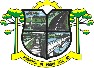 CONSTRUÇÃO DE 15 CASAS POPULARES EM ALVENARIAATA DE REUNIÃO DE JULGAMENTO DE PROPOSTAS N° 33/2022Reuniram-se no dia 08/11/2022, as 10:00 os membros da Comissão de Licitação, designada pela(o) Portaria/Decreto Nº 81/2022, para julgamento das propostas de preço das proponentes habilitadas para fornecimento e/ou execução dos itens descritos no Processo Licitatório Nº 50/2022 na modalidade de Tomada de preços. Inicialmente procedeu-se a leitura do teor das propostas para estudo e análise de preço e outros fatores previstos no edital. Logo após julgadas as propostas, a comissão emitiu o parecer discriminando o(s) vencedor(es), conforme segue abaixo:PARECER DA COMISSÃOOBJETO: CONSTRATAR EMPRESA PARA CONSTRUÇÃO DE 15 CASAS POPULARES EM ALVENARIA COM ÁREA CONSTRUIDA DE 47,92m² NO MUNICÍPIO DE PONTE ALTA – SC, COM MATERIAL E MÃO-DE-OBRA, CONFORME NORMAS PREÇOS E QUANTIDADE ESPECIFICADAS NO PROJETO EM ANEXO.No dia e hora supramencionados, na sede da PREFEITURA MUNICIPAL DE PONTE ALTA, realizou-se a abertura do envelope dos participante,  B & P CONSTRUTORA EIRELI e VOLTTI CONSTRUÇÕES LTDA, Com a presença de todos os integrantes da Comissão Permanente de Licitação, no final assinados e consoante ato de designação da portaria nº 081/2022, de 09 de março de 2022. Aberta a sessão pelo Sr. Presidente da Comissão Permanente de Licitações, foram analisados os documentos e ambas as empresas forma habilitadas. A empresa B & P CONSTRUTORA EIRELI não mandou representante, mas o mesmo por e-mail abriu mão-do-prazo recursal do certame.Com a abertura dos envelopes a empresa sagrou-se vencedora do certame foi VOLTTI CONSTRUÇÕES LTDA, no valor de R$ 1.049.612,24 e a empresa B & P CONSTRUTORA EIRELI com o valor de R$ 1.050.043,80.Nada mais havendo a declarar o presidente deu por encerrado o presente certameParticipante: VOLTTI - Construções LTDAItem   Especificação	Qtd.	Unidade	Marca	Valor Unitário	Valor Total1	Construção casas populares em alvenaria - Construção 15,000	UN	69.974,1400 1.049.612,10 casas populares em alvenariaTotal do Participante:Total Geral:1.049.612,101.049.612,10Nada mais havendo a tratar, foi encerrada a reunião de julgamento, da qual foi assinada a presente ata pela Comissão de Licitação e pelos representantes das proponentes.Ponte Alta, 08/11/2022CLEBERSON ALVES WALTRICKMEMBROEUVANDRO FERREIRA SANTOSMEMBROPETERSON FINKLER DE SOUZAPRESIDENTEAssinatura dos representantes das empresas que estiveram presentes na sessão de julgamento:VOLTTI - Construções LTDAJose Carlos Vargas MarianoESTADO DE SANTA CATARINA PREFEITURA MUNICIPAL DE PONTE ALTACNPJ:	83.755.850/0001-27	Telefone: (49) 3248-0141Endereço: GEREMIAS ALVES DA ROCHA, 130 - CentroCEP:	88550-000 - Ponte AltaTomada de preços 12/2022ESTADO DE SANTA CATARINA PREFEITURA MUNICIPAL DE PONTE ALTACNPJ:	83.755.850/0001-27	Telefone: (49) 3248-0141Endereço: GEREMIAS ALVES DA ROCHA, 130 - CentroCEP:	88550-000 - Ponte AltaNúmero Processo:	50/2022Data do Processo:   21/10/2022